Аннотация к рабочей программе по информатике 5-9 классы (базовый уровень)Рабочая программа разработана на основе:1.      Федерального закона от 29.12.2012 N 273-ФЗ (ред. от 31.07.2020) "Об образовании в Российской Федерации" (с изм. и доп., вступ. в силу с 01.09.2020)2.      Федерального государственного образовательного стандарта общего образования (утвержден приказом Министерства образования и науки Российской Федерации от «17» декабря 2010 г. №1897), (в ред. Приказов Министерства образования и науки РФ от 29.12.2014 № 1644 и от 31.12.2015 г. № 1577).3.      Примерной основной образовательной программы основного общего образования, одобренной решением федерального учебно-методического объединения по общему образованию (Одобрена решением от 08.04.2015, протокол №1/15 (в редакции протокола № 1/20 от 04.02.2020), с учетом требований федерального государственного образовательного стандарта.УМКФГОС Информатика: учебники для 5-9 классов / Л.Л.Босова. – БИНОМ, 2014.Цели учебного курсаИзучение информатики в 5-9 классах направлено на достижение следующих целей:• формирование обще учебных умений и способов интеллектуальной деятельности на основе методов информатики;• формирование навыков информационно-учебной деятельности на базе средств ИКТ для решения познавательных задач и саморазвития; - усиление культурологической составляющей школьного образования;• развитие познавательных, интеллектуальных и творческих способностей учащихся.• освоение знаний, составляющих основу научных представлений об информации, информационных процессах, системах, технологиях и моделях; - овладение умениями работать с различными видами информации с помощью компьютера и других средств информационных и коммуникационных технологий (ИКТ), организовывать собственную информационную деятельность и планировать ее результаты;• воспитание ответственного отношения к информации с учетом правовых и этических аспектов ее распространения; избирательного отношения к полученной информации;• выработка навыков применения средств ИКТ в повседневной жизни, при выполнении индивидуальных и коллективных проектов, в учебной деятельности, дальнейшем освоении профессий, востребованных на рынке труда.• освоение системы базовых знаний, отражающих вклад информатики в формирование современной научной картины мира, роль информационных процессов в обществе, биологических и технических системах;• овладение умениями применять, анализировать, преобразовывать информационные модели реальных объектов и процессов, используя при этом информационные и коммуникационные технологии (ИКТ), в том числе при изучении других школьных дисциплин;• развитие познавательных интересов, интеллектуальных и творческих способностей путем освоения и использования методов информатики и средств ИКТ при изучении различных учебных предметов;Личностные, метапредметные и предметные результаты освоения информатики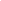 Основными личностными результатами, формируемыми при изучении информатики в основной школе, являются:· наличие представлений об информации как важнейшем стратегическом ресурсе развития личности, государства, общества;· понимание роли информационных процессов в современном мире;· владение первичными навыками анализа и критичной оценки получаемой информации;· ответственное отношение к информации с учетом правовых и этических аспектов ее распространения;· развитие чувства личной ответственности за качество окружающей информационной среды;· способность увязать учебное содержание с собственным жизненным опытом, понять значимость подготовки в области информатики и ИКТ в условиях развития информационного общества;· готовность к повышению своего образовательного уровня и продолжению обучения с использованием средств и методов информатики и ИКТ;· способность и готовность к общению и сотрудничеству со сверстниками и взрослыми в процессе образовательной, общественно-полезной, учебно-исследовательской, творческой деятельности;· способность и готовность к принятию ценностей здорового образа жизни за счет знания основных гигиенических, эргономических и технических условий безопасной эксплуатации средств ИКТ.Основными метапредметными результатами, формируемыми при изучении информатики в основной школе, являются:· владение общепредметными понятиями «объект», «система», «модель», «алгоритм», «исполнитель» и др.;· владение информационно-логическими умениями: определять понятия, создавать обобщения, устанавливать аналогии, классифицировать, самостоятельно выбирать основания и критерии для классификации, устанавливать причинно-следственные связи, строить логическое рассуждение, умозаключение (индуктивное, дедуктивное и по аналогии) и делать выводы;· владение умениями самостоятельно планировать пути достижения целей; соотносить свои действия с планируемыми результатами, осуществлять контроль своей деятельности, определять способы действий в рамках предложенных условий, корректировать свои действия в соответствии с изменяющейся ситуацией; оценивать правильность выполнения учебной задачи;· владение основами самоконтроля, самооценки, принятия решений и осуществления осознанного выбора в учебной и познавательной деятельности;· владение основными универсальными умениями информационного характера: постановка и формулирование проблемы; поиск и выделение необходимой информации, применение методов информационного поиска; структурирование и визуализация информации; выбор наиболее эффективных способов решения задач в зависимости от конкретных условий; самостоятельное создание алгоритмов деятельности при решении проблем творческого и поискового характера;· владение информационным моделированием как основным методом приобретения знаний: умение преобразовывать объект из чувственной формы в пространственно-графическую или знаково-символическую модель; умение строить разнообразные информационные структуры для описания объектов; умение «читать» таблицы, графики,диаграммы, схемы и т.д., самостоятельно перекодировать информацию из одной знаковой системы в другую; умение выбирать форму представления информации в зависимости от стоящей задачи, проверять адекватность модели объекту и цели моделирования;· ИКТ-компетентность – широкий спектр умений и навыков использования средств информационных и коммуникационных технологий для сбора, хранения, преобразования и передачи различных видов информации, навыки создания личного информационного пространства (обращение с устройствами ИКТ; фиксация изображений и звуков; создание письменных сообщений; создание графических объектов; создание музыкальных и звуковых сообщений; создание, восприятие и использование гипермедиасообщений; коммуникация и социальное взаимодействие; поиск и организация хранения информации; анализ информации).В соответствии с федеральным государственным образовательным стандартом общего образования основные предметные результаты изучения информатики в основной школе отражают:· формирование информационной и алгоритмической культуры; формирование представления о компьютере как универсальном устройстве обработки информации; развитие основных навыков и умений использования компьютерных устройств;· формирование представления об основных изучаемых понятиях: информация, алгоритм, модель – и их свойствах;· развитие алгоритмического мышления, необходимого для профессиональной деятельности в современном обществе; развитие умений составить и записать алгоритм для конкретного исполнителя; формирование знаний об алгоритмических конструкциях, логических значениях и операциях; знакомство с одним из языков программирования и основными алгоритмическими структурами — линейной, условной и циклической;· формирование умений формализации и структурирования информации, умения выбирать способ представления данных в соответствии с поставленной задачей — таблицы, схемы, графики, диаграммы, с использованием соответствующих программных средств обработки данных;· формирование навыков и умений безопасного и целесообразного поведения при работе с компьютерными программами и в Интернете, умения соблюдать нормы информационной этики и права.